Sostenibilità e lusso: protagonisti nel Consiglio di Sorveglianza di Mercedes-Benz Group AGStoccarda – Due nuovi membri saranno nominati nel Consiglio di Sorveglianza di Mercedes-Benz Group AG. Gli attuali membri del Consiglio di Sorveglianza Bader M. Al Saad (64) e il Prof. Dr. Clemens Börsig (73) lasceranno le loro posizioni alla scadenza del loro attuale mandato in occasione dell'Assemblea generale annuale del 2022. Nell’assemblea del 29 aprile, Dame Polly Courtice (69) e Marco Gobbetti (63) saranno proposti per l'elezione al Consiglio di Sorveglianza quali loro successori.“Il riallineamento strategico di Mercedes-Benz si basa sulla convinzione che la sostenibilità sia la chiave del successo per una strategia di lusso. Mercedes-Benz mira ad assumere una posizione di leadership nell'industria automobilistica sia nella sostenibilità che nei beni di lusso. Sono quindi lieto di affermare che Dame Polly Courtice e Marco Gobbetti siano due candidati eccezionali per arricchire il Consiglio di Sorveglianza con la loro esperienza e le loro capacità. Dame Polly Courtice è una delle maggiori esperte ESG (Environmental Social Governance) al mondo e Marco Gobbetti ha un'esperienza imprenditoriale senza rivali nel settore dei beni di lusso", ha affermato il Dr. Bernd Pischetsrieder, Presidente del Consiglio di Sorveglianza di Mercedes-Benz Group AG.Dame Polly Courtice, nata in Sud Africa nel 1952, si è laureata all'Università di Cape Town e ha conseguito un Master of Arts presso l'Università di Cambridge. Con un background accademico come storica e archeologa, ha iniziato la sua carriera nel 1974 come curatrice presso il South African Museum of Natural History. Successivamente ha intrapreso una carriera nel marketing nell'editoria nel Regno Unito prima di assumere una posizione nel marketing all'Università di Cambridge. Dal 1989, Dame Polly Courtice è stata vicedirettrice – e dal 2000 al 2021 direttrice – dell'Institute for Sustainability Leadership (CISL) dell'Università di Cambridge. Attualmente ricopre diversi incarichi direttivi e consultivi nel settore privato e nella società civile.Marco Gobbetti, nato in Italia nel 1958, ha conseguito un Bachelor in Business Administration presso l'American University of Washington D.C. Nel 1983 ha conseguito il Master in International Management presso il American Graduate School of International Management a Glendale, USA. Gobbetti ha iniziato la sua carriera nel management in Bottega Veneta, seguita da posizioni di CEO nei marchi di lusso Valextra e Moschino. È diventato CEO di Givenchy nel 2004 ed è stato Presidente e CEO di Céline dal 2008 al 2016; entrambe le società fanno parte del gruppo francese di beni di lusso LVMH. Dal 2017 al 2021 è stato CEO di Burberry Group plc. Da gennaio 2022 Marco Gobbetti è amministratore delegato di Salvatore Ferragamo S.p.A.Il Dr. Bernd Pischetsrieder, Presidente del Consiglio di Sorveglianza di Mercedes-Benz Group AG: “Vorrei ringraziare Bader M. Al Saad e il Prof. Dr. Clemens Börsig per il loro eccezionale lavoro nel Consiglio di Sorveglianza della nostra azienda. Hanno supportato con impegno e competenza la trasformazione di Mercedes-Benz e hanno così arricchito enormemente il lavoro del Consiglio di Sorveglianza. Auguro a entrambi il meglio per il futuro”.Ulteriori informazioni su media.mercedes-benz.it 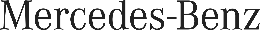 
Press Information February 24, 2022